The Dressage Foundation’s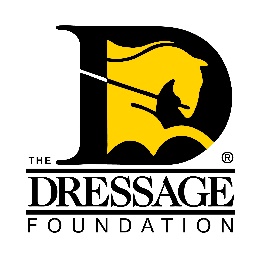 Major Anders Lindgren Grant for Instructors
Grant ApplicationYou can use this form to gather and save your answers, but the online application found on our website must be completed and received by TDF’s office on or before September 30th for your application to be considered.  Please contact us at (402) 434-8585 or info@dressagefoundation.org if you have questions.  Contact informationNameAddressPhone
EmailWebsiteProfessional InformationAre you a USDF Certified Instructor?  If yes, at which levels?Provide a brief summary of your education and training experiences.     Are you a professional instructor?  If yes, is this at your own barn?  If no, are you employed by an equestrian center?  Name the equestrian center if employed by them.Years you have been instructing, and levels of instruction?       Years you have been Training, and levels of training?   Are you presently competing?  If so, at what level/s?  List names of horse(s) competed, level(s) ridden, and awards received.List the most current instructors with whom you have studied. Tell us why you should be selected for the Lindgren Grant.  Your Training PlanDo you plan to take your own horse(s)?When is your anticipated date of training?Provide contact information for anticipated trainer(s) - Address, phone number, email address, website and a short biography.What are your expectations working with your trainer?  What are some definite areas of accomplishment that you wish to achieve?  Please present a clear training plan.Include a letter from your trainer to verify you are accepted to work with him/her.    Financial InformationProvide a line-item budget of the estimated costs to fulfill your training plan.We do not anticipate that the scholarship will cover all expenses incurred.  Please indicate to the Committee how you will handle the balance of these expenses.VideoPlease submit a YouTube link of a recent riding video. The video can be schooling or at a show but must be at least First Level.Recommendations and other documentation:We ask for two reference letters from equestrian professionals who will vouch for your skills, and your desire to improve your instructor techniques.  Include the letters in your application packet; do NOT have recommendations sent directly to the Foundation.  The complete online application form (including attachments) must be submitted on or before September 30th to be considered.  No late applications will be accepted.  